Coleman Elementary School Campus Improvement Plan2017-2018Mission Statement Planning and Decision Making CommitteeComprehensive Needs AssessmentA Comprehensive Needs Assessment was conducted with the Committee on October 10, 2017.  Comprehensive Needs Assessment:Summary of FindingsState Compensatory EducationThis District has written policies and procedures to identify the following:Students who are at risk of dropping out of school under state criteriaStudents who are at risk of dropping out of school under local criteriaHow students are entered into the SCE programHow students are exited from the SCE programThe cost of the regular education program in relation to budget allocations per student and/or instructional staff per student ratioTotal SCE funds allotted to this Campus_______$145,696___________Total FTEs funded through SCE at this Campus___5.2667______________The process we use to identify students at risk is:The State of Texas Eligibility Criteria including but not limited to: Failed a readiness test (TPRI), failed any portion of the STAAR Test, has been retained in any grade level, is identified as LEP, homeless, or in foster care.The process we use to exit students from the SCE program who no longer qualify is:All students are reevaluated at the beginning of each school year to see if they meet state criteria being an at-risk student. Program Evaluation/Needs AssessmentGrades 3-4The comprehensive, intensive, accelerated instruction program at this campus…consists of before and after school tutorials for students at-risk, three additional teachers used as pull-out program for grades PREK-2, one additional teacher in grades 3-4  remediation ( ELA and Math), two ELA teachers have been assigned to 4th grade to reduce the student teacher ratio in ELA classes in grade 4, Istation program is used for individualized phonetic remediation in 4 dedicated Labs for additional reading and math rti.  Reflex, Think Through Math, Istation, and IXL math programs are used for math and reading intervention during ACE. The computer labs are staffed with 5 certified personnel to provide intervention at grades Pre-K-4th grade, Grand Central Station is available for special education students throughout the school day for additional assistance. MTA classes for qualified students needing intensive reading remediation in grades 1-4.State Compensatory EducationState of Texas Student Eligibility Criteria:A student under 21 years of age and who:Is in prekindergarten – grade 3 and did not perform satisfactorily on a readiness test/assessment given during the current school year.Is in grades 7-12 and did not maintain a 70 average in two or more subjects in the foundation curriculum during a semester in the preceding or current school year OR is not maintaining a 70 average in two or more foundation subjects in the current semester.Was not advanced from one grade to the next for one or more school yearsDid not perform satisfactorily on a state assessment instrument, and has not in the previous or current school year performed on that instrument or another appropriate instrument at a level equal to at least 110 percent of the level of satisfactory performance on that instrumentIs pregnant or is a parentHas been placed in an AEP during the preceding or current school yearHas been expelled during the preceding or current school yearIs currently on parole, probation, deferred prosecution, or other conditional releaseWas previously reported through PEIMS to have dropped out of schoolIs a student of limited English proficiencyIs in the custody or care of DPRS or has, during the current school year, been referred to DPRSIs homeless13. Resided in the preceding school year or resides in the current school year in a residential placement facility in the district, including a detention facility, substance abuse treatment facility, emergency shelter, psychiatric hospital, halfway house, or foster group home.Federal, State and Local Funding SourcesFederal funding sources that will be integrated and coordinated with State and Local funds to meet the needs of all students.Goal 1:   Coleman Elementary students, as measured by the standardized tests and classroom performance, shall continually improve. Particular emphasis shall be placed on reading, math, and writing.Objective 1:    By May 2018, 87% of all students and each student group, including Special Education students tested, will reach Approaches or above. Summative Evaluation: 93% of all students pass the math and 87% will pass reading, or meet ARD expectations.Goal 1: Coleman Elementary students, as measured by the standardized tests and classroom performance, shall continually improve. Particular emphasis shall be placed on reading, math, and writing.Objective 2:   Increase attendance rates to meet or exceed 97% to increase student learning and improve academic performance.Summative Evaluation:   Attendance rate will meet or exceed 97%Goal 2:  At Coleman Elementary 100% of core academic classes will be taught by appropriately certified teachers.Objective 1:  100% of core academic classes will be taught by appropriately certified teachers, 100% of paraprofessionals with instructional duties will meet ESSA requirements and 100% appropriately certified teachers will be maintained. Summative Evaluation: 100% of core academic classes will be taught by appropriately certified teachers and 100% appropriately certified staff will be maintained and ESSA requirements.  Goal 2:  At Coleman Elementary 100% of core academic classes will be taught by appropriately certified teachers and 100% appropriately certified staff will be maintained.Objective 2:  100% of teachers and 100% of paraprofessionals with instructional duties will receive high quality professional development. Summative Evaluation:  100% of teachers and 100% of paraprofessionals with instructional duties will receive high quality professional development. Goal 3:   All students at Coleman Elementary will be educated in learning environments that are safe, drug free, and conducive to learning.  Objective 1:   By May 2018 the number of incidents involving violence (fighting) and bullying will be reduced by 50 % as measured by PEIMS and reduce the number of discipline referrals.Summative Evaluation:   There is a reduction in both incidents noted and discipline referrals by the amount stated.Goal 4:  Parents and Community will be partners in the education of students at Coleman Elementary.Objective 1: By May 2018, increase parent/community engagement thru volunteering and participating in school activities. Summative Evaluation:  School records indicate that at least 80% of students’ parents/family members participated in partnership in education opportunities.Goal 5:  Increase the number of Coleman graduates attending college or technical schools.Objective 1:  Provide students with information and opportunities that expand their knowledge about college and career awareness and preparationSummative Evaluation: Students will have an increased awareness concerning colleges and job opportunities available in the future. NamePositionParent, Business, Community, Teacher, etcSchool Year ServingSignature            Joy ThompsonSchool Administrator2017-2018            Alissa HohmannSchool Counselor2017-2018Bridget WakefieldSchool Administrator2017-2018            Meagan OgdenTeacher2017-2018            Heide WillettTeacher2017-2018            Casey WalpoleTeacher2017-2018            Pam TankersleyTeacher2017-2018Maria HernandezParent 2017-2018Janet NelsonCommunity2017-2018Participants in AttendanceData Sources Examined 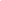 Prioritized Areas of ConcernPrioritized Areas of ConcernAreas of ConcernData Source3rd Grade Reading 48%STAAR Raw Scores Data4th Grade Reading 58%STAAR Raw Scores DataSpecial Education 47% Math STAAR Raw Scores DataEconomically Disadvantaged 46% ReadingChildren’s Progress Scores, TPRI & Retention Rates, IstationEconomically Disadvantaged 49% WritingPEIMS DataStudent Survey,  Discipline ReferralsLack of College/Career Awareness at all levelsLack of student success in college after graduationSTAAR3RD MathApproaches3RD MathApproaches3RD MathApproaches4th MathApproaches4th MathApproaches4th MathApproaches3rd ReadingApproaches3rd ReadingApproaches3rd ReadingApproaches4th ReadingApproaches4th WritingApproaches201520162017201520162017201520162017 2015	2016	20172015	2016	2017Not At-Risk87%80%93%97%76%71%53% 83%      80%    82% 79%     93%     85%At-Risk50%41%32%71%55%11%35% 20%      33%    32%  14%    42%    29%Program/Funding SourceFederal ProgramsTitle 1, Part ATitle II, Part ATitle II, Part D(Technology)(SSA)Title III, Part A, LEP (SSA)Title IV, Part A  (SSA)State Programs/Funding SourceState Compensatory EducationDyslexiaGifted/TalentedSpecial EducationESL ProgramSSI GrantSIP Grant21st Century GrantSTAAR3RD MathApproaches or Above3RD MathApproaches or Above3RD MathApproaches or Above4th MathApproaches or Above4th MathApproaches or Above4th MathApproaches or Above3rd ReadingApproaches or Above3rd ReadingApproaches or Above3rd ReadingApproaches or Above4th ReadingApproaches or Above4th WritingApproaches or Above201520162017201520162017201520162017 2015	2016	20172015	2016	2017All Students60%81%70%59%69%84%71%62%48%51%      63%    58%42%      73%     58%Eco. Dis45%74%62%53%55%78%56%59%36%41%       54%   50 %        33%     66%    45 %Hispanic79%85%75%54%73%79%79%69%55% 46%      64%    50% 43%     67%     50%White56%79%63%62%76%85%73%60%45% 56%      62%    60%  47%    76%     58%Activity/Strategy*Title 1 Schoolwide Component (#1-10)Person(s) ResponsibleTimelineResourcesFormative Evaluation Go Math! Fusion, and Algebra Readiness Skill Builder, and TEKS Resource System, MTA, Writing Academy, Multisensory Grammar, Think Through Math, Istation for all students throughout the school day2, 10PrincipalsTextbook Coordinator August ‘17Local Funds 6,000Improved STAAR ScoresImproved TPRI ScoresProvide and use educational  Technology to promote higher order thinking skills, problem solving, and creativity2, 10Elementary PrincipalTechnology DepartmentAugust ‘17None NeededImproved STAAR scoresImproved TPRI ScoresSmaller class sizes in Reading for identified at-risk studentsGrade 22,9,10Elementary PrincipalAugust ‘17Title I FundsTitle II Funds$300,000Reduced Failure RatesImproved STAAR scores  Provide tutorial times for students who are at risk of failure in core subject areas2,9Core subject teachersDaily None NeededReduce 6 wks failure ratesEarly Identification of students with reading problems by TPRI, Istation, teacher identification, Shaywitz screener, MTA Baseline Assessment2,9,10Title Teachers Core TeachersSept.’17-May ‘18SCE FundsDyslexia FundsESL Funds$5000Improved STAAR/TPRI ScoresIntervention Programs implemented at 1st-4th grade levels:Imagine Learning Hatch, Reflex Math, Istation, MTA, IXL Math, Spelling City, Think Through Math, Flocabulary, Prodigy2,9,10PrincipalCounselorTitle TeachersMTA TeachersAugust ‘17SCE FundsTitle IDyslexia Funds$150,00021st Century GrantImproved STAAR/TPRI ScoresReduce failure/retention ratesReduce number of students in special educ.Benchmarking testing in January for STAAR tested subjects.2,9Core Acad. TeachersPrincipalJan. ‘18Local Funds$1000.00Improved scores with each benchmarkImproved STAAR/TPRIIncrease number of special education students that are completely mainstreamed with assistance in the classroom as determined by IEP10,9PrincipalDiagnostician Spec. Ed. TeacherAugust ‘17Special Education SCE$100,000Improved STAAR scores for special education populationStudent Assistance Team Meetings8,9Elem. PrincipalCore teachersSpec. Ed TeachersEach 6 weeksNoneSAT RecordsAcademic Progress Monitoring 2,9Title TeachersMonthlyTitle I$3000Reduced # of SAT MtgsImprove Pre-K Frog Street and implement Montessori K -2nd Grade Phonics resources Saxon Phonics, and  Reading Street 2,7Elem. PrinicpalELA TeachersAug. ‘17Title I$500Improved end-of –year scores on TPRIImplement PreK-4 Enrichment Program with STEAM classes2Enrichment TeacherAug. ‘17SCE$1500Improved art and music knowledgeFocus on grammar & vocabulary Multisensory Grammar and Writing Academy 2Elem. PrincipalELA TeachersSept. ‘17None NeededImproved STAAR scoresUse of TEKS Resource System Assessments2PrincipalTeachersSept ’17-May ‘18Local  $100Improved STAAR scoresIncrease number of grade levels doing robotics and coding2Science TeacherFall 2017ACE Grant$2000Improved STAAR scores Increase number of students placing in UIL by recruiting and giving the students more information.2Elem. PrincipalCounselorTeachersSept. 17UIL Stipends for coaches$3500- localUIL ResultsTechnology Fair in April at the end of the school day 2Science TeacherApril 2018Local  $500Increased STAAR Scores in scienceBrain Breaks, Walk Across Texas, and  Fuel up 60 to allow the students a chance to exercise and rest their mind2All TeachersAug 17-May 18Local $100Reduced failure rates each six weeks.  Reduction in discipline referralsSix Flags Read to Succeed- Six Flags ticket for all students who read over 6 hours K-4th and Book IT Program  and Book Challenges in 3rd Grade2Elem. PrincipalELA TeachersJune 2018Local Funds $500Improved Reading scoresInterest in readingChanging 1st Grade to self-contained. Additional time in each subject area21st Grade teachersAugust 2017None NeededImproving reading and math scoresCentury 21st Grant/ACEAfter School Program10,6Elem. PrincipalCore TeachersSite CoordinatorAugust 2017-June 201821st Century Grant Improved standardized tests scores and classroom grades.Istation2,9PREK-4thAug. 20176,000.00 LocalImprove STAAR scoresLiteracy Centers with guided reading and workstations in math3, 2Teachers August 17None NeededImproved reading and math scoresDifferentiated small group instruction based on Istation data (reading and math) 2RTI TeachersAugust 2017None NeededImproved reading and math scores All students2014-20152015-20162016-201796.4%95.9%95.21%Activity/StrategyTitle 1 Schoolwide Component (#1-10)Person(s) ResponsibleTimelineResourcesFormative EvaluationPerfect Attendance for semester recognition:Medals and Pizza Hut2Elem. PrincipalPEIMS CoordinatorEach SemesterLocal Funds$2500Number of students with perfect attendancePerfect Attendance for Year Trophies2Elem. PrincipalPEIMS CoordinatorMay 2018Local Funds$500Number of students with perfect attendancePerfect Attendance for six weeks- pencils 2Elem. PrincipalPEIMS CoordinatorEach 6 weeksLocal Funds$500Number of students with perfect attendanceTruancy Prevention Chart- parent/student communication and counseling2Chief of PoliceAug. ‘17SCE$13,000Number of truancies filedTeacher Parent Contact to  – focus on behavior, special education students, and reading progress6Elem. PrincipalEach 6 weeksNoneNumber of Parents contactedCall parents daily attendance through Parentlink2automated system- monitored by PEIMSDailyNoneReduce student absencesData 2016-2017% Classes taught by Highly Qualified Teachers% Highly Qualified Teachers% Highly Qualified ParaprofessionalsData 2016-2017100%100%100%Activity/StrategyTitle 1 Schoolwide Component Person(s) ResponsibleTimelineResourcesFormative Evaluation Actively recruit highly qualified teachers, professionals, and paraprofessionals with advertisements and participate in area job fairs5Elem. PrincipalAt time of job openingsTitle II$500100% core academic classes taught by appropriately certified teachers, 100% paraprofessional meet ESSA requirements  Ensure that low income and minority students are not taught at higher rates than other students by unqualified, out-of-field, or inexperienced teachers by reviewing job assignments.3Elem. Principal CounselorBeginning of each semesterNone Needed100% on Master Schedule  Provide teachers with opportunities for professional development with technology and up to date technology equipment5Elem. PrincipalTechnology DepartmentAugust ‘17Local FundsMake their job more enticing Activity/StrategyTitle 1 Schoolwide Component Person(s) ResponsibleTimelineResourcesFormative Evaluation  Provide meaningful, scientific, research-based professional development for all teachers and paraprofessionals3,4Elem. PrincipalEnd of each semester or as professional development opportunities ariseLocal FundsState FundsTitle I FundsTitle II Funds$35000Increased student performance on STAAR tests and number of professional development activities reported on the Title 1 evaluation.  Identify teachers and paraprofessionals who need specific professional development3,4Elem. PrincipalBeginning and end of each semesterLocal FundsTitle I FundsTitle II Funds$500Personnel recordsFocus on Importance of Parent Involvement in staff development6Elem. PrincipalAugust 2017None NeededImproved relations evident by survey results     2014-2015  2015-2016           2016-2017Discipline/Incidents:Fights15       17                         44Discipline/Incidents:Bullying1       1                             1Activity/StrategyTitle 1 Schoolwide Component (#1-10)Person(s) ResponsibleTimelineResourcesFormative EvaluationImplement bullying curriculum throughout the day9Elem. PrincipalCounselorEach 6 weeksLocal funds$1000Reduction in the number of bullying incidents / referralsFCCLA Bully program Skit, poster, pledge, yellow day, bully video9Elem. PrincipalCounselorHigh School FCCLA ClassOctober 2017None NeedReduction in discipline referralsCounseling for students to feel safe from violence, bullying, or other discipline problems9CounselorAug.’17Local FundsReduction in discipline referralsLeader in Me program used throughout the campus in PREK-42,10Elem. Principal TeachersOct. 2017$2000 LocalReduced number of discipline referrals and improve gradesEducate parents regarding bullying through regular newsletters/handouts6Elem. PrincipalSept. 2017-Jan. 2018Local$200Reduced number of bullying incidentsTrain all teachers in Bullying identification and intervention techniques CPI Refresher Course4CPI Certified InstructorsAugust 17Local $500Reduced number of bullying incidentsCaught Being Good Program will allow positive communication from school to our student’s home.6Elem. PrincipalAugust 2017Local $3000.00Reduce discipline problems on campusFCCLA Citizen of the Week- parents are able to attend the pep rally where their child is recognized for a positive6FCCLA ClassFall 2017-Spring 2018None Neededpromotes good behaviorClass Dojo, Bloomz & Bluecat Folders are sent home and available to parents- communication about behavior, academics, and school events2,6All Grade levelsDailyNone NeededImprove Behavior and Parent Communication LogsIntegrity Time on Thursday during ACE2ACE StaffFall 201721st Century GrantImproved behavior and gradesAce Motivational Speaker- Keith Deltano 2Ace StaffSpeakerOctober 2017Local $1000.0021st Century GrantImproved behavior and gradesCounseling for students who have had discipline problems throughout the school year. 9New Horizon’s CounselorAug. 2017-May 2018None NeededReduce the number of discipline referrals and improve grades.Bluecat Mentor/ Football Players allow students to have a good role model and connection with other student/2Junior High and High School studentsAug. 2017-December 2017None NeededReduce the number of discipline referrals and improve gradesActivity/StrategyTitle 1 Schoolwide Component (#1-10)Person(s) ResponsibleTimelineResourcesFormative Evaluation Provide State assessment results to parents in a language they can understand 6Elem. PrinicpalWithin 10 days of receipt of reports None NeededParents receive reports of assessment results Provide web access  in both English and Spanish6Elem. PrincipalTechnology Department Aug. 2017Local$2500Parent Climate Survey ResultsTechnology Fair- parents are invited to participate and see what their student is learning6Science TeacherSpring ‘18Local Funds$500Parent Sign-in sheetsBook Fair- volunteer to help work the book fair6LibrarianEach SemesterNone NeededParent Volunteer sign-in sheetParent attendance sign-in sheetHead Start Parent Meeting and Prekindergarten Meeting 6,7Early Childhood Teachers and paraprofessionalsMonthlyNone NeededParent sign-in sheetMasonic Book Donation- book are selected and donated to the school 6Local Masonic lodge membersMay 2018None NeededNumber of books given to studentsGrade Level Orientation6,7Elem. PrincipalCounselorAugust 2017None NeededParent sign-in sheetCommunity Safety Programs:Water SafetySeatbelt SafetyFire Safety10Elem. PrincipalDuring identified safety weeksNone Needed# community members/parents participatingPublic Library Summer Reading Program2,6, 10Coleman Public Librarian June-July 201821st  Century GrantNumber of students completing the reading programAwards Program6Elem. PrincipalCore TeachersMay 2018Local Funds$2500Sign-in sheets of parent attendanceParent Grade Book Access6Tech. DepartmentPEIMSAugust 2017Local and State Technology Allotment$2500Number of Parents signed up for accessParent Involvement Meetings6Elem. PrincipalEach SemesterTitle I Funds$1000Sign-in sheets of parent attendanceDyslexia Parent Education  Program6Bridget WakefieldOctober 2017None NeededParent Sign-in sheetsFlu shot clinic held on campus for employees6NurseColeman County Medical ClinicOct. 2017None NeededNumber of students receiving immunizationsNumber of employees receiving vaccineTexas Tech Learning- Junction10, 6,24th grade teachersApril 201821st Century Grant/Local FundsNumber of parents signed up volunteerFathers Reading Everyday- Increase parental involvement through literacy activities and improve reading.6Elem. PrincipalColeman Extension AgentMarch 2018None NeededSign-In sheetsActivity/Strategy*Title 1 Schoolwide Component (#1-10)Person(s) ResponsibleTimelineResourcesFormative EvaluationEastern Star Chapter Teacher Appreciation Snacks6Bobbi StraachSpring SemesterNone NeededImprove campus climateBirthday Buddies6Methodist ChurchMonthlyNone NeededNoneMusic Programs6Enrichment TeacherSemesterLocal$500Sign-in sheetsRetired Teachers Assoc. Book Drive for Pre-K and K2,6,7Retired TeachersDec. 17None Needed# books presented to studentsKindergarten Graduation6Elem. PrincipalKindergarten TeachersMay ‘18None NeededSign-in sheetsNewspaper recognition of awards6Elem. PrincipalSecretary Each 6 wksNone NeededNewspaper clippingsSchool Board Recognition of UIL Winners6Elem. PrincipalJan. ‘18None NeededSign-in sheetsACE Parent Nights- activities scheduled throughout the year for the parents and children to do together6ACE CoordinatorElem. PrincipalTeachersMonthly21st Century GrantSign-In SheetsCES News and Paw Print Newspaper64th GradersDaily21st Century GrantWebsiteFCCLA Citizen of the Week6FCCLA ClassSuper CitizensFall 2017-Spring 2018None NeededRecognition at pep ralliesActivity/Strategy*Title 1 Schoolwide Component (#1-10)Person(s) ResponsibleTimelineResourcesFormative EvaluationEarly Childhood Christmas Parade Float6Early Childhood TeacherDec. ‘17None NeededSign-in sheets of volunteer workAg Day- 3rd Grade6Farm Bureau April ‘18None Needed# students attendingRobotics Presentations to Community Organizations6Science TeacherSpring 2018$200-local# of presentationsTeacher Parent Contacts6Elem. PrincipalEach 6 weeksNone NeededContact sheetsMeet the Teacher NightSchool Orientation Mtg6Elem. PrincipalStaffAug. 2017None NeededParent CompactsParent Sign-in SheetsParent Trainings in Math & Reading 6Ace StaffFall 2017$500 Title IParent Sign-inReduced number of failures/retentionsRemind101.com and ParentLink6Elem. PrincipalCore TeachersWeeklyNone NeededReduced failure rate/retention rateClassDojo/Bluecat FoldersBehavior System6All grade levelsDailyNone NeededNumber of behavior referralsParent contactsActivity/StrategyTitle 1 Schoolwide Component Person(s) ResponsibleTimelineResourcesFormative EvaluationProvide a “College Corner” in every teachers’ room with College memorabilia/college t-shirt day2Elem. PrincipalAll staffAugust 2017-May 2018None NeededNumber of rooms with college itemsCareer Day-grades 3rd  & 4th 2Elem. PrincipalCounselor Spring 2018None NeededCareer guest sign-in sheetsCollege Visitation Day- take fourth grade students to ASU2Elem. PrincipalCounselor4th Grade TeachersFall 2017LocalStudent participation 